             Репертуар 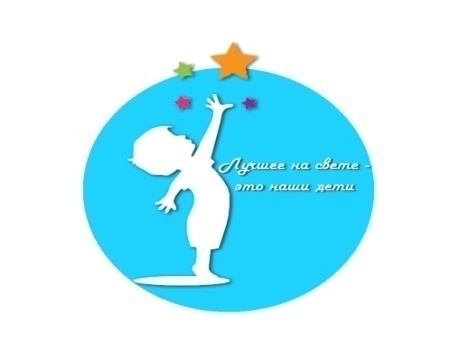 песенного флешмоба 1 – 4 классТема: родная школа1а – «Школьная страна»1б – «Школа»1в – «Первое сентября»Тема: вместе весело шагать2а – «Дружба»2б – «Неразлучные друзья»2в – «За друзей»Тема: братья наши меньшие3а – «Помогите кенгуру»3б – «Кошки»3в – «Гном и бабочка»Тема: как прекрасен этот мир4а – «Хохлома»4б – «Волна»4в – «Во поле березка стояла»